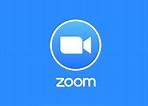 Although Zoom offerings have reduced with the addition of face to face instruction again, below is an example of the  robust Daily Class Schedule with a variety of instructors and Zoom links, offering a well-rounded selection of opportunities created for the pandemic:Instructor Experience:  Since the pandemic, ZOOM has been used as a venue to record lessons for our Skills U Online YouTube channel and Facebook page, as well as class itself.  Established class times (before the pandemic) were kept so as not to confuse any of the students, and for the most part it has worked successfully.  One successful progress TABE was completed last week by a student who met the 40-hour requirement both at the campus and through ZOOM.Also tried were recording the live lesson and sending it to the student via email, but due to the size of the recording only the power point could be shared.  This still enabled students to obtain the links needed for their distance learning assignments as well as used the information as review.Using ZOOM, class could be conducted as it would be in a regular in person session.  Online links to the various topics in our developing YouTube channel, and other websites; hard copy work in which students would complete either by printing it out, completing it, and then sending a picture of it, or sending the online pdf form with answers attached have been used as distance learning assignments.In addition to the classes and recordings, ZOOM is used to address “outside of class” issues student may be having with their studies, just as if meeting with them in the office on campus.  As for replication, I would recommend using the 1-2-3 video about how to use ZOOM that is posted on SkillsU Online to introduce students to the simplicity of this format. https://www.youtube.com/watch?v=KbUWr5x7kv8Instructor Experience:Discovering the annotated toolbar to complement the screen sharing was a game changer and it was as if I was still in the classroom in front of my SmartBoard.How to use Zoom annotation toolbar:https://support.zoom.us/hc/en-us/articles/115005706806-Using-annotation-tools-on-a-shared-screen-or-whiteboardTimeSubject8:00 - 8:59Math for ELL8:45 - 10:00 AMAWAKE Classes9-9:30RLA9:00 - 9:59RLA, SS, Sci Topics for ELL9:00-11:00Math9:30 AM -2:30 PMMath etc.10:00 - 11:30RLA, SS, SCI Subjects10:00 - 11:29ELL10:00-11:00Math Numeracy11:30-12:30RLA1:00 - 1:59Math: Algebra + Functions1:00 - 2:30 RLA, SS, SCI Subjects2:00 - 2:59Math: Numbers and Operations3:30 - 4:59RLA, SS, Sci Topics4:00 - 6:00Math4:30 - 6:30LS Work Ready P5:00-6:00RLA/Math5:00-6:00Math Lab6p.m to 7.30SCI / SS ZOOM9:30 A -2:30 PMath etc.6:00 - 8:00 PMELL5:00-6:00ELL